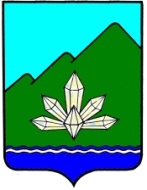 Приморский крайДума Дальнегорского городского округашестого созываРЕШЕНИЕ20 февраля 2017 г.                            г. Дальнегорск                                   № 556О проведении публичных слушаний по вопросу внесения изменений и дополнений в Устав Дальнегорского городского округаРассмотрев подготовленный Комитетом Думы Дальнегорского городского округа по местному самоуправлению и законности проект решения Думы Дальнегорского городского округа «О внесении изменений и дополнений в Устав Дальнегорского городского округа», руководствуясь Федеральным законом от 06.10.2003 года №131-ФЗ «Об общих принципах организации местного самоуправления в Российской Федерации», Уставом Дальнегорского городского округа, Положением «О публичных слушаниях в Дальнегорском городском округе»,Дума Дальнегорского городского округа, РЕШИЛА:1. Провести публичные слушания в Дальнегорском городском округе по проекту решения Думы Дальнегорского городского округа «О внесении изменений и дополнений в Устав  Дальнегорского городского округа» (приложение №1 к настоящему решению) 10 марта 2017 года в 16-00 часов.2. Определить местом проведения публичных слушаний конференц-зал Управления образования администрации Дальнегорского городского округа, расположенный по адресу: г. Дальнегорск, проспект 50 лет Октября, дом 71, кор.2.3. Сформировать организационный комитет по проведению публичных слушаний и утвердить его состав (приложение №2 к настоящему решению).4. Установить:а) регистрация граждан, желающих выступить на публичных слушаниях по обсуждаемому вопросу проводится до 17 часов 7 марта 2017 года по адресу: г. Дальнегорск, проспект 50 лет Октября, дом 125, каб. №2 и №6;б) прием предложений и поправок к проекту решения Думы Дальнегорского городского округа «О внесении изменений и дополнений в Устав Дальнегорского городского округа» осуществляется до 17 часов 15 марта 2017 года по адресу:г. Дальнегорск, проспект 50 лет Октября, дом 125, каб. №2 и №6;в) участие граждан на публичных слушаниях допускается при наличии паспорта.5. Настоящее решение с приложениями подлежит официальному опубликованию в газете «Трудовое слово» и размещению на официальном сайте Дальнегорского городского округа в информационно-телекоммуникационной сети «Интернет» не позднее 22 февраля 2017 года.6. Контроль за исполнением настоящего решения возложить на председателя Думы Дальнегорского городского округа Артемьеву С.В.7. Настоящее решение вступает в силу с момента его принятия.Председатель ДумыДальнегорского городского округа			   	                  С.В. АртемьеваПриложение №1 к решению Думы Дальнегорского городского округа от 20 февраля 2017 г. № 554 «О проведении публичных слушаний по вопросу внесения изменений и дополнений в Устав Дальнегорского городского округа»Приморский крайДума Дальнегорского городского округашестого созываПРОЕКТ РЕШЕНИЯ«__» _________ 2017г.                   г. Дальнегорск                                               № ____О внесении изменений и дополнений в Устав Дальнегорского городского округаРуководствуясь федеральными законами от 02.03.2007 года №25-ФЗ, от 25.12.2008 года №273-ФЗ, от 30.06.2016 года №224-ФЗ, от 28.12.2016 года №465-ФЗ, от 28.12.2016 года №494-ФЗ, от 06.10.2003 года №131-ФЗ «Об общих принципах организации местного самоуправления в Российской Федерации», Уставом Дальнегорского городского округа, Дума Дальнегорского городского округа,РЕШИЛА:1. Внести в Устав Дальнегорского городского округа следующие изменения:1.1) в пункте 13 части 1 статьи 5 слова «организация отдыха детей в каникулярное время» заменить словами «осуществление в пределах своих полномочий мероприятий по обеспечению организации отдыха детей в каникулярное время, включая мероприятия по обеспечению безопасности их жизни и здоровья»;1.2) часть 2 статьи 7 дополнить пунктом 6 следующего содержания:«6) отнесённые Конституцией Российской Федерации, федеральными конституционными законами к исключительной компетенции федеральных органов государственной власти.»;1.3) пункт 1 части 2 статьи 14 изложить в следующей редакции:«1) проект Устава Дальнегорского городского округа, а также проект муниципального нормативного правового акта о внесении изменений и дополнений в Устав Дальнегорского городского округа, кроме случаев, когда в Устав Дальнегорского городского округа вносятся изменения в форме точного воспроизведения положений Конституции Российской Федерации, федеральных законов, Устава Приморского края или законов Приморского края в целях приведения настоящего Устава в соответствие с этими нормативными правовыми актами;»;1.4) часть 7 статьи 27 изложить в следующей редакции:«7. В случае досрочного прекращения полномочий Главы Дальнегорского городского округа либо применения к нему по решению суда мер процессуального принуждения в виде заключения под стражу или временного отстранения от должности его полномочия временно исполняет первый заместитель главы администрации городского округа.»;1.5) часть 1 статьи 30 дополнить пунктом 20 следующего содержания:«20) разработка и утверждение схемы размещения нестационарных торговых объектов в порядке, установленном уполномоченным органом исполнительной власти Приморского края.»;1.6) часть 2 статьи 34 изложить в следующей редакции:«2. Для замещения должности муниципальной службы в органах местного самоуправления Дальнегорского городского округа требуется соответствие квалификационным требованиям к уровню профессионального образования, стажу муниципальной службы или работы по специальности, направлению подготовки, которые устанавливаются муниципальными правовыми актами на основе типовых квалификационных требований для замещения должностей муниципальной службы, определенных законом Приморского края.Квалификационные требования к знаниям и умениям, которые необходимы для исполнения должностных обязанностей, устанавливаются в зависимости от области и вида профессиональной служебной деятельности муниципального служащего его должностной инструкцией. Должностной инструкцией муниципального служащего могут также предусматриваться квалификационные требования к специальности, направлению подготовки.»;1.7) в статье 35:- в абзаце втором части 5 слова «устанавливаются муниципальным правовым актом, издаваемым Думой городского округа» заменить словами «определяются муниципальным нормативным правовым актом, принимаемым Думой городского округа»;- часть 6 изложить в следующей редакции:«6. Граждане, претендующие на замещение должностей муниципальной службы, включенных в соответствующий перечень, муниципальные служащие, замещающие указанные должности, обязаны представлять представителю нанимателя (работодателю) сведения о своих доходах, об имуществе и обязательствах имущественного характера, а также сведения о доходах, об имуществе и обязательствах имущественного характера своих супруги (супруга) и несовершеннолетних детей.Муниципальный служащий, замещающий должность муниципальной службы, включенную в соответствующий перечень, обязан представлять сведения о своих расходах, а также о расходах своих супруги (супруга) и несовершеннолетних детей по каждой сделке по приобретению земельного участка, другого объекта недвижимости, транспортного средства, ценных бумаг (долей участия, паев в уставных (складочных) капиталах организаций), совершенной им, его супругой (супругом) и (или) несовершеннолетними детьми в течение календарного года, предшествующего году представления сведений, если общая сумма таких сделок превышает общий доход данного лица и его супруги (супруга) за три последних года, предшествующих отчетному периоду, и об источниках получения средств, за счет которых совершены эти сделки.Указанные сведения представляются в порядке, сроки и по форме, которые установлены муниципальным нормативным правовым актом, принимаемым Думой городского округа в соответствии с нормативными правовыми актами Российской Федерации и Приморского края.»;- дополнить частью 6.1 следующего содержания:«6.1. Лица, указанные в части 6 настоящей статьи, представляют представителю нанимателя (работодателю) сведения об адресах сайтов и (или) страниц сайтов в информационно-телекоммуникационной сети «Интернет» на которых они размещали общедоступную информацию, а также данные, позволяющие их идентифицировать.Указанные сведения по форме, установленной Правительством Российской Федерации, представляются:а) гражданином, претендующим на замещение должности муниципальной службы, - при поступлении на службу за три календарных года, предшествующих году поступления на муниципальную службу;б) муниципальным служащим – ежегодно за календарный год, предшествующий году представления указанной информации, за исключением случаев размещения общедоступной информации в рамках исполнения должностных обязанностей муниципального служащего, но не позднее 1 апреля года, следующего за отчетным.»;- часть 7 изложить в следующей редакции:«7. Достоверность и полнота сведений, указанных в частях 6 и 6.1 настоящей статьи, подлежат проверке по решению представителя нанимателя (руководителя) или лица, которому такие полномочия предоставлены представителем нанимателя (руководителем), в порядке, определяемом муниципальным нормативным правовым актом, принимаемым Думой городского округа в соответствии с постановлением Губернатора Приморского края.»;- часть 8 изложить в следующей редакции:«8. В соответствии с федеральным законодательством и наряду с иными должностными (служебными) обязанностями муниципальные служащие обязаны уведомлять в письменной форме представителя нанимателя о возникновении личной заинтересованности при исполнении должностных обязанностей, которая приводит или может привести к конфликту интересов, а также принимать меры по предотвращению или урегулированию подобного конфликта;»;- дополнить частью 9 следующего содержания:«9. В порядке, установленном представителем нанимателя, муниципальный служащий обязан уведомлять представителя нанимателя, органы прокуратуры или другие государственные органы обо всех случаях обращения к нему каких-либо лиц в целях склонения его к совершению коррупционных правонарушений.»;1.8) в статье 56:- в части 2 второе предложение изложить в следующей редакции:«Не требуется официальное опубликование (обнародование) порядка учета предложений по проекту решения Думы Дальнегорского городского округа о внесении изменений и дополнений в Устав городского округа, а также порядка участия граждан в его обсуждении в случае, когда в Устав городского округа вносятся изменения в форме точного воспроизведения положений Конституции Российской Федерации, федеральных законов, Устава и законов Приморского края в целях приведения настоящего Устава в соответствии с этими нормативными правовыми актами.»;- дополнить частью 7 следующего содержания:«7. Приведение настоящего Устава в соответствие с федеральным законом, законом Приморского края осуществляется в установленный этими законодательными актами срок. В случае, если федеральным законом, законом Приморского края указанный срок не установлен, срок приведения настоящего Устава в соответствие с федеральным законом, законом Приморского края определяется с учетом даты вступления в силу соответствующего федерального закона, закона Приморского края, необходимости официального опубликования (обнародования) и обсуждения на публичных слушаниях проекта решения Думы городского округа о внесении изменений и дополнений в Устав городского округа, учета предложений граждан по нему, периодичности заседаний Думы городского округа, сроков государственной регистрации и официального опубликования (обнародования) такого муниципального правового акта и не должен превышать шесть месяцев.».2. Признать утратившими силу:2.1) подпункт 5 пункта 1 решения Думы Дальнегорского городского округа от 26.03.2008 года №774 «О внесении изменений в Устав Дальнегорского городского округа»;2.2) абзацы второй, третий и четвертый подпункта 1.22 пункта 1 решения Думы Дальнегорского городского округа от 25.03.2010 года №1174 «О внесении изменений в Устав Дальнегорского городского округа»;2.3) подпункт 1.57 пункта 1 решения Думы Дальнегорского городского округа от 28.03.2013 года №40 «О внесении изменений и дополнений в Устав Дальнегорского городского округа»;2.4) подпункт 1.7 пункта 1 решения Думы Дальнегорского городского округа от 26.02.2016 года №453 «О внесении изменений и дополнений в Устав Дальнегорского городского округа».3. Направить настоящее решение в Управление Министерства юстиции Российской Федерации по Приморскому краю для государственной регистрации.4. Настоящее решение после его государственной регистрации подлежит официальному опубликованию в газете «Трудовое слово».5. Настоящее решение вступает в силу после его официального опубликования в газете «Трудовое слово».ГлаваДальнегорского городского округа			   	                        И.В. СахутаПриложение №2 к решению Думы Дальнегорского городского округа от 20 февраля 2017 года № 556 «О проведении публичных слушаний по вопросу внесения изменений и дополнений в Устав Дальнегорского городского округа»Составоргкомитета по проведению публичных слушаний Артемьева С. В. - председатель Думы Дальнегорского городского округа;Колосков В.Н. – первый заместитель главы администрации Дальнегорского                            городского округа;Козлов Д.В. – председатель комитета по местному самоуправлению                        и законности Думы Дальнегорского городского округа;Бражников Т.К. – депутат Думы Дальнегорского городского округа;Лесков А.А. – депутат Думы Дальнегорского городского округа;Лысенко Г.А. – депутат Думы Дальнегорского городского округа;Рыков О.В. – депутат Думы Дальнегорского городского округа;Таскина А.Л. – депутат Думы Дальнегорского городского округа;Тютюник А.Г. – депутат Думы Дальнегорского городского округа;Мамонова И.О. – начальник управления делами администрации                               Дальнегорского городского округа